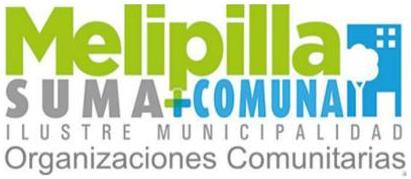 BASES CARROS ALEGORICOSTITULO IDe la convocatoria:Art. Nº 1: La Ilustre Municipalidad de Melipilla invita a participar de la “Fiesta de los Carros Alegóricos, Melipilla 2016”.De los Participantes:Art. Nº 2: Podrán participar en la actividad “Carros Alegóricos”, las Organizaciones que tengan personalidad jurídica vigente y que acrediten domicilio en la comuna de Melipilla, además de Colegios municipalizados, particulares y particulares subvencionados, universidades, institutos profesionales, centros de formación técnica, que cuenten con centro de padres y apoderados con personalidad jurídica vigente.Art. Nº 3: Existirá solo una categoría general en la competencia, la cual corresponderá a las Organizaciones señaladas en el artículo anterior.Art. Nº 4: El tema a representar en Los Carros Alegóricos deberá ser tema libre.Art. Nº 5: El Municipio de Melipilla entregará un aporte en subvención en dinero por un monto $250.000.- (Doscientos cincuenta mil pesos), para la confección del carro alegórico, los cuales deberán ser rendidos al municipio vía comprobantes de pagos: Boletas, facturas, etc. La subvención se entregará a los carros que se inscriban hasta el día 11 de octubre del presente año, posterior a la fecha podrán inscribirse sin subvención.Art. Nº 6: No podrá participar en este evento de identidad local: personas, agrupaciones, entidades externas o foráneas a la comuna de Melipilla, lo que obligará a una descalificación para el sector que las integre en su presentación.Art. Nº 7: Las agrupaciones que participen deberán tener presente: creatividad en el vestuario y escenografía del carro alegórico, esperando que en ambas se exprese un estándar de calidad, lo cual será parte de la evaluación.Art. Nº 8: Se tomará en cuenta en la evaluación y calificación de los participantes tales como: Calidad del carro alegórico, cantidad de personas que participen, cantidad de organizaciones participantes, vestuario, creatividad.Art. Nº 9:  de Melipilla, no asumirá la responsabilidad sobre los préstamos que soliciten los grupos tales como: cajas, bombos, pitos y otros, la responsabilidad en este caso será exclusiva de cada organización participante.TITULO IIDe los Premios: Art. Nº 10: Se entregará premios en forma individual, a las distintas organizaciones ganadoras de los carros alegóricos: cabe indicar que las organizaciones sociales con personalidad jurídica vigente e instituciones educacionales participaran en una misma categoría.Art. Nº 11: Los premios se entregarán a cada organización, en los siguientes lugares obtenidos y montos asignados:  Art. 12: La entrega de premios será otorgada mediante Decreto Alcaldicio, en ceremonia pública, con presencia de autoridades e invitados, mediante cheque nominativo a nombre de la organización ganadora.TITULO IIIDel Jurado y la evaluación:Art. Nº 13: El jurado para el año 2016, estará compuesto por 5 integrantes: 1 representante Medios de Comunicación Comunal.1 Representante del Municipio de Melipilla Dpto. Jurídico Concejal Presidente Comisión CulturaEncargado de cultura y Director Teatro Serrano.1 Representante de la Corporación de Educación. Art. Nº 14: El jurado evaluara y calificara de acuerdo a los siguientes conceptos, descritos en la pauta que se adjunta:Art. Nº 15: Se entenderá que los participantes conocen y aceptan las normas del presente reglamento, por el solo hecho de postular al concurso.Del comportamiento y exigencias en la presentación:Art. Nº 16: Durante la presentación de carros alegóricos, cada agrupación velara por el buen comportamiento de sus integrantes y que no existan actitudes que atenten al normal desarrollo de la actividad.Art. Nº 17: Durante la presentación de carros alegóricos, la organización municipal velara por que los carros, no presenten motivos negativos u ofensivos que atenten al espíritu de fiesta en el desarrollo de la actividad. Art. Nº   18: Cada carro alegórico debe contar con una candidata a reina de aniversario Melipilla 2016. El ganador del primer lugar de los carros obtendrá la reina ganadora del aniversario de Melipilla 2016. La cual será coronada en la ceremonia de entrega de premios, en actividad de cierre del día en Plaza de Armas.De la Información:Retiro de bases:                          	Desde 04 al 07 de octubre de 2016.-Inscripciones de Presentación: 	miércoles 12 de octubre 2016, 17:00.Realización de actividad:		Presentación: día 15 de octubre de                                                                                                                                                                                                                2016 Plaza de Armas              Horario de presentación: desde las 16:00 horas. Más informaciones: Departamento de Organizaciones Comunitarias, ubicado en Plaza de Armas 570, Melipilla. Fonos: 2- 9007324.Pauta de evaluación carros alegóricosMelipilla 15 de octubre de 2016.El jurado evaluara y calificara de acuerdo a los siguientes conceptos, descritos en la pauta adjunta:1 er.  Lugar:             $ 1.300.000                          2 do. Lugar:             $ 1.000.000                                 3 er.  Lugar:                $ 700.000                          4 to.  Lugar:                $ 500.000   5 to. Lugar:                 $ 300.000   6 to. Lugar:                 $ 200.000        %CRITERIOSINDICADORESCALIFICACIÓNTOTAL20 %ParticipaciónComparsa y/o cantidad de acompañantes 1-2-3-4-5-6-720%Creatividad y originalidadLa idea es original y diferente, presentada en forma creativa. Se valorara a quienes hagan uso de material reciclable1-2-3-4-5-6-720%Calidad de vestuarios y atuendos.Caracterización, Accesorios, colorido, diseño y en la confección del carro y sus detalles. 1-2-3-4-5-6-720%Impacto visual positivo.Atracción, despliegue de color, luces, etc.1-2-3-4-5-6-710%Coordinación con el desfile.Sincronización, respeta normas y tiempos de ejecución.1-2-3-4-5-6-710%MusicalizaciónSe acompaña con tema musical acorde a temática, sincronización.1-2-3-4-5-6-7PUNTAJE TOTAL OBTENIDOPUNTAJE TOTAL OBTENIDOPUNTAJE TOTAL OBTENIDOPUNTAJE TOTAL OBTENIDOOBSERVACIONES:OBSERVACIONES:OBSERVACIONES:OBSERVACIONES:OBSERVACIONES:NOMBRE JURADONOMBRE JURADOFIRMA JURADOFIRMA JURADO